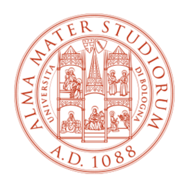 Dipartimento di Storia, Culture, CiviltàNel quadro dell’attività del Dottorato di Ricerca in Scienze Storiche e ArcheologicheVenerdì 19 maggio 2023, ore 15.00Aula Seminari di San Giovanni in Monte 2, 4124 BolognaGiuliano Milani (Université Gustave Eiffel, Paris Est) e Massimo Ferretti (Scuola Normale Superiore Pisa)presentanoMatteo Ferrari, La « politica in figure » Temi, funzioni, attori della comunicazione visiva nei comuni lombardi (XII -XIV secolo, Viella, Roma 2022.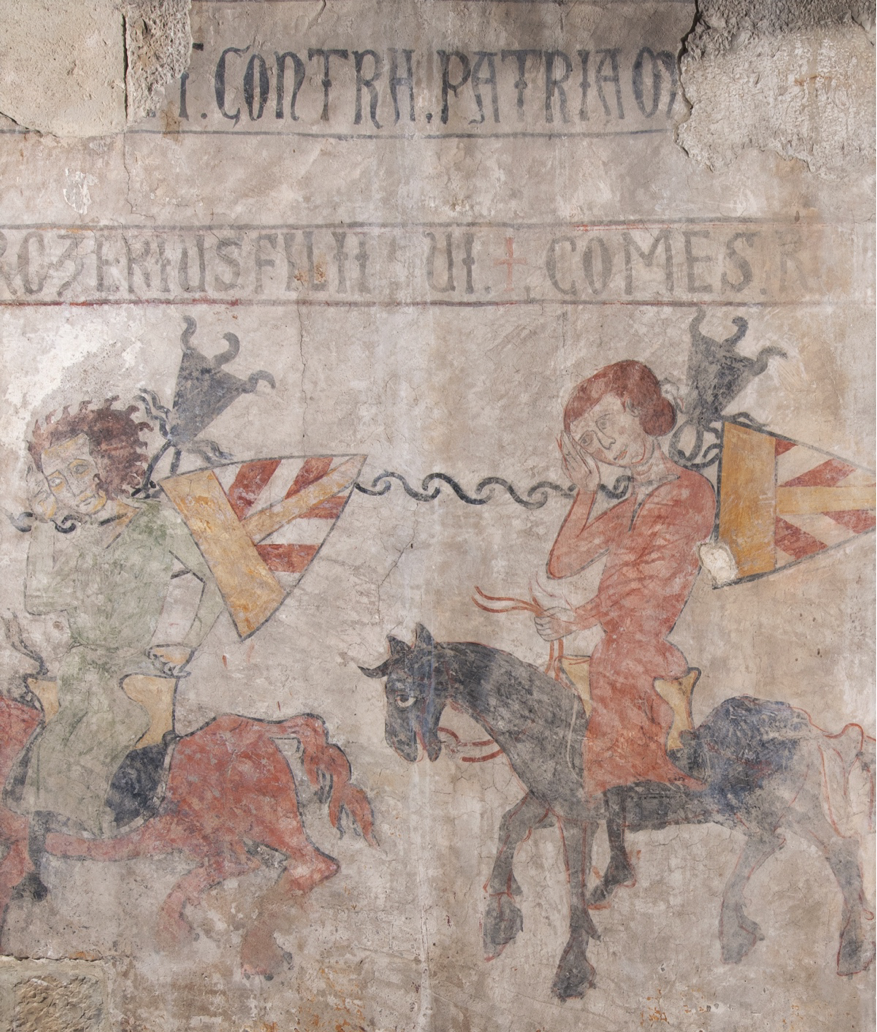 Sarà presente l’autore